Publicado en CDMX el 05/06/2024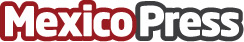 Danfoss conduce un camión eléctrico desde Dinamarca hasta Le Mans en FranciaEl viaje tiene como objetivo disipar la ansiedad por la autonomía y demostrar que es posible electrificar el transporte en una medida mucho mayor de lo que comúnmente se percibe hoy en díaDatos de contacto:Lorena CarreñoMarketingQ5528553031Nota de prensa publicada en: https://www.mexicopress.com.mx/danfoss-conduce-un-camion-electrico-desde Categorías: Movilidad y Transporte Industria Automotriz Innovación Tecnológica Sector Energético http://www.mexicopress.com.mx